Operation and Maintenance Manual	Prepared For	Project LocationPrepared ByPerson(s) Responsible for Maintenance of Stormwater FacilitiesDate PreparedOperation and Maintenance Manual will be kept at: . The O&M Manual must be made available for inspection by the City upon request.Facility SummaryNarrative Description of proposed stormwater system: Site Plan Showing Facility LocationsInsert Figure below showing location of the permanent stormwater system with facilities clearly labeled.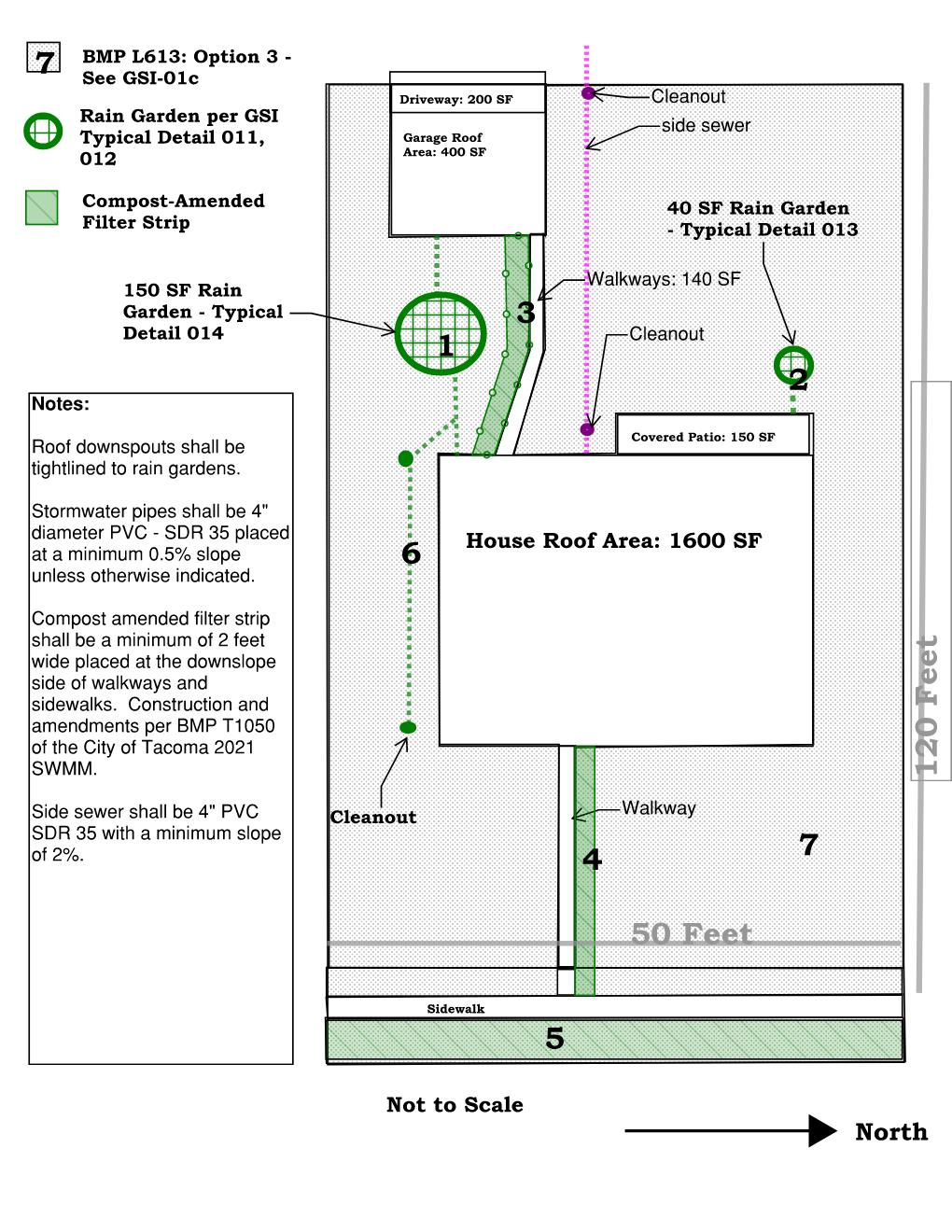 Maintenance SchedulesAttach a description of all maintenance tasks and the frequency of each task for each facility.  Include any manufacturer’s recommendations.  The appropriate Maintenance Standards from Volume 4, Appendix C of the SWMM can be used for this purpose where they are available for a given BMP.Maintenance Activity LogProvide a sample maintenance activity log indicating emergency and routine actions to be taken. Attach to this document.Covenant and Easement AgreementInclude a copy of the recorded Covenant and Easement Agreement. Include a copy of recorded document if available. Access and Easement DocumentationInclude all associated access and easement documents that may be associated with the permanent stormwater system. Include copy of recorded document if available. 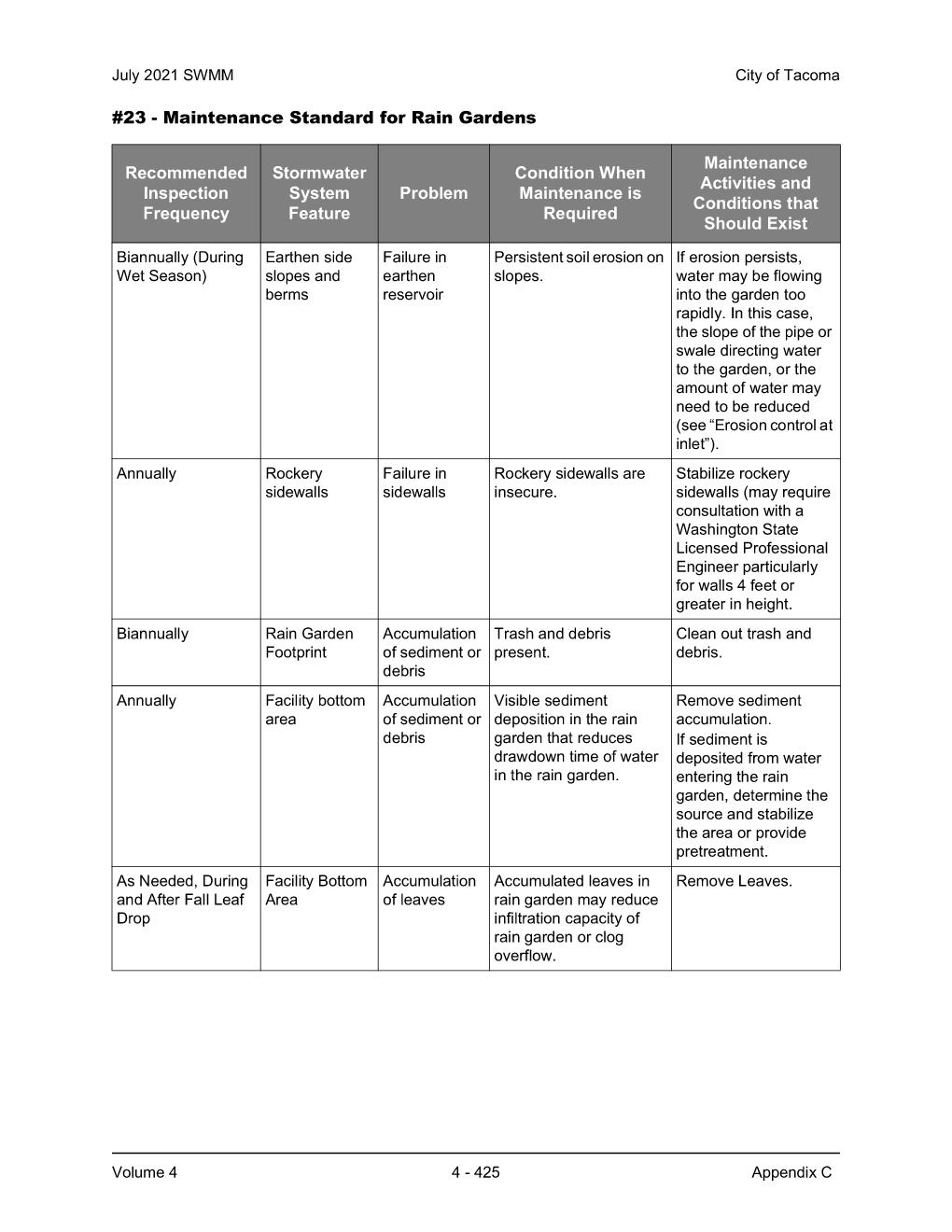 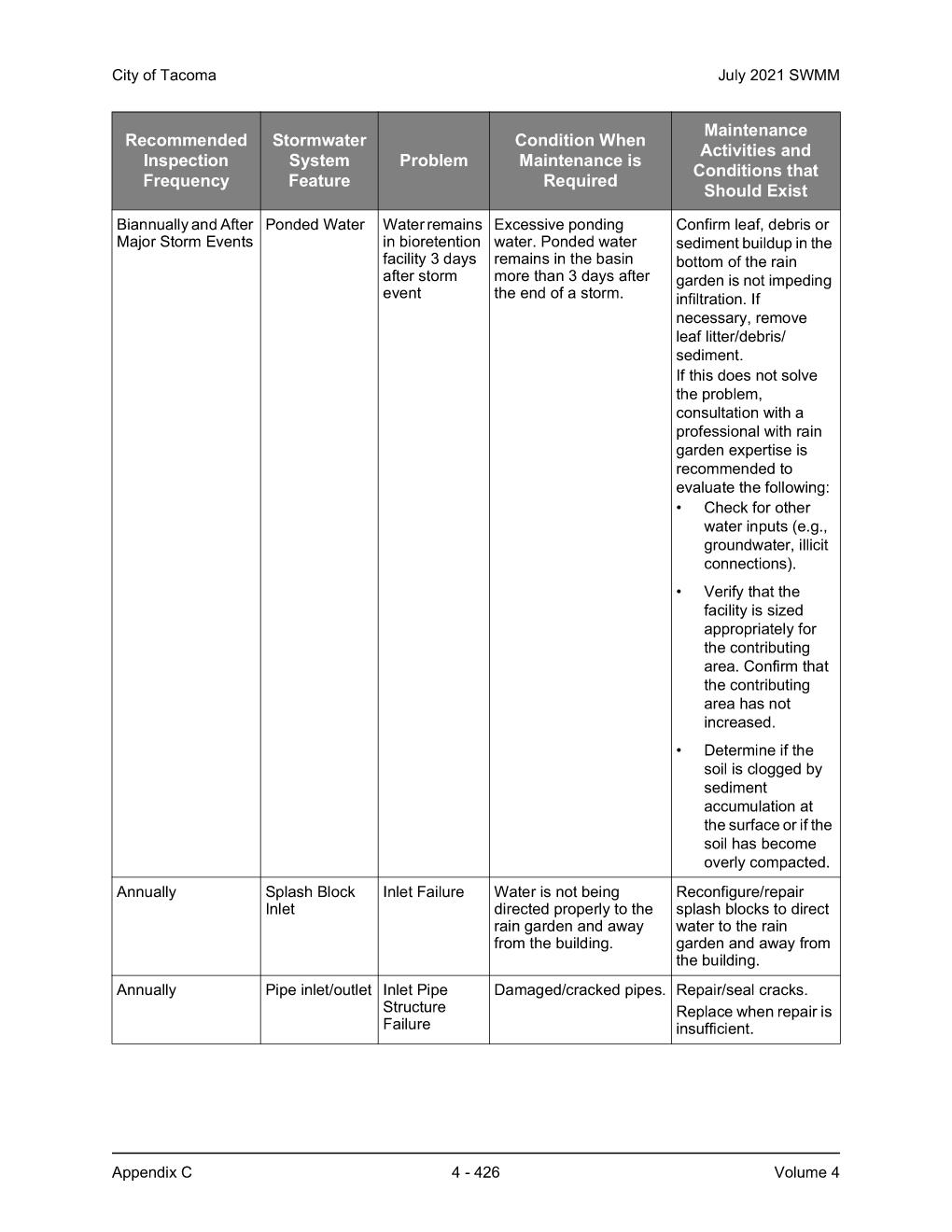 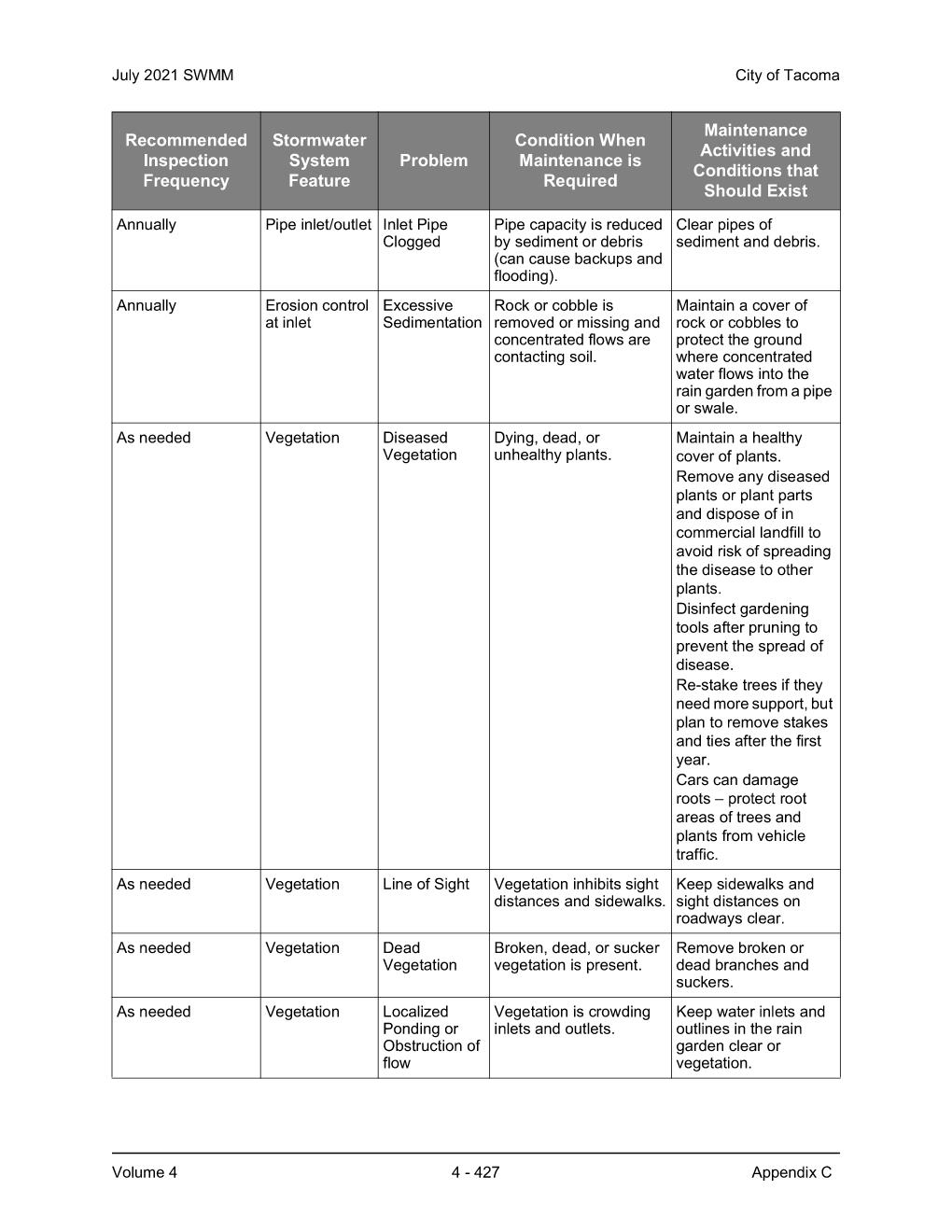 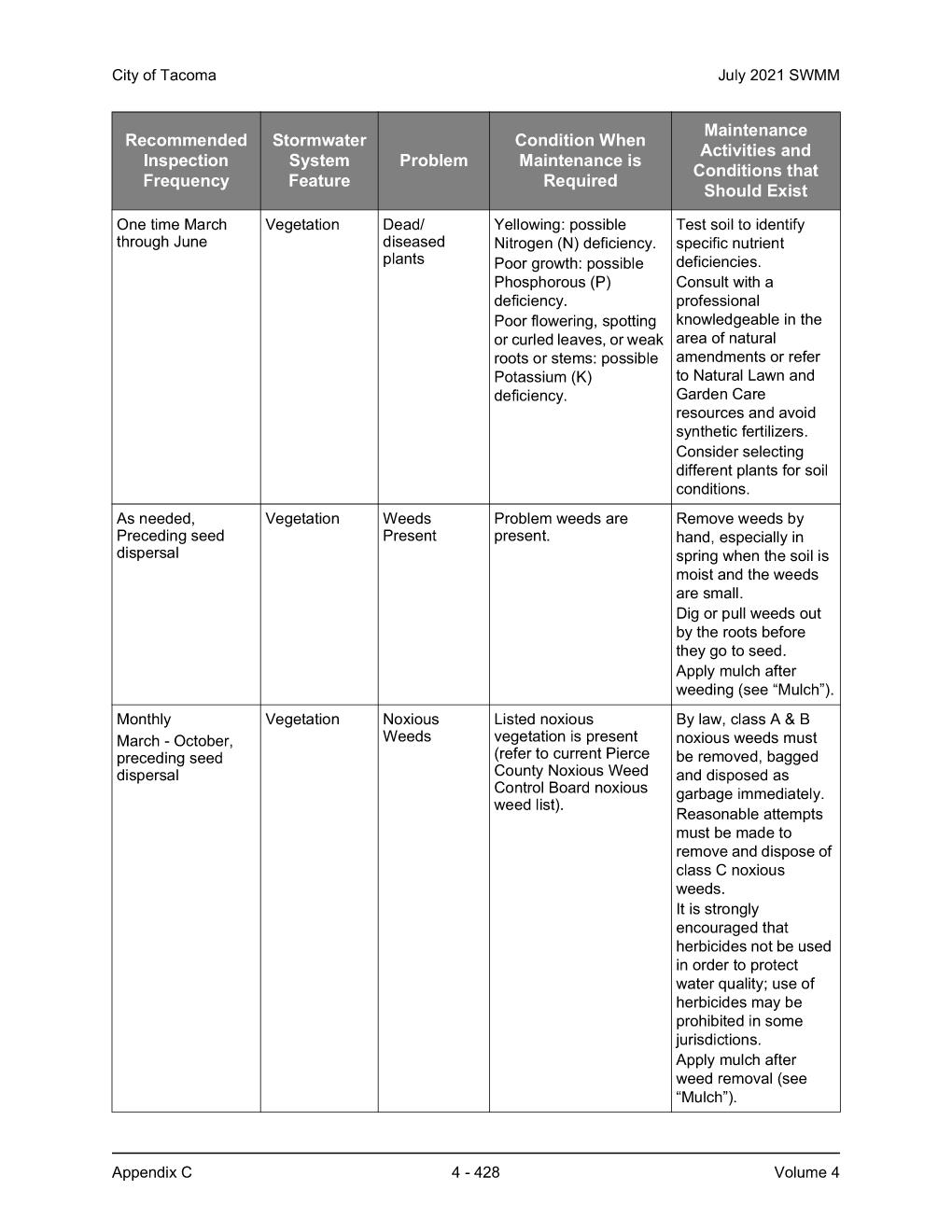 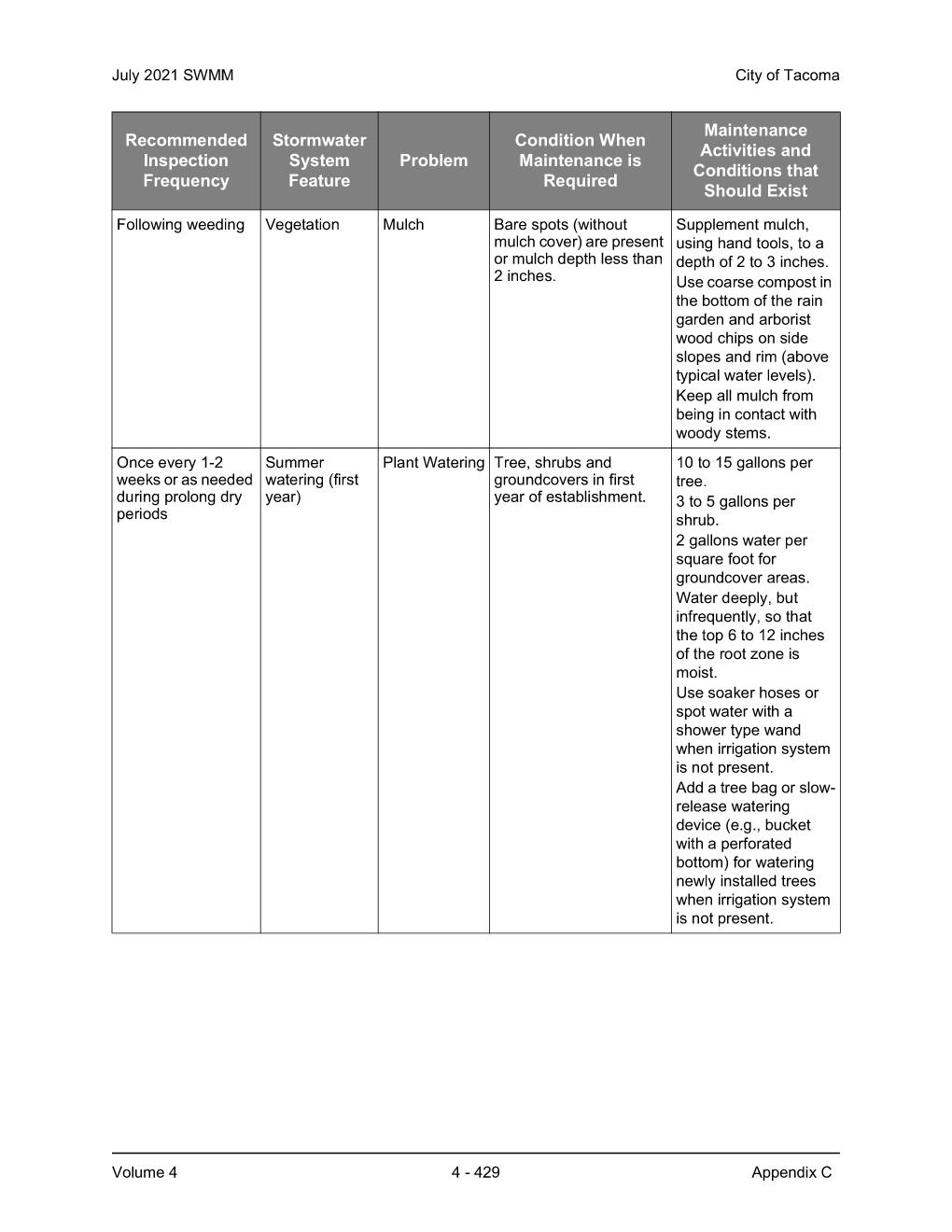 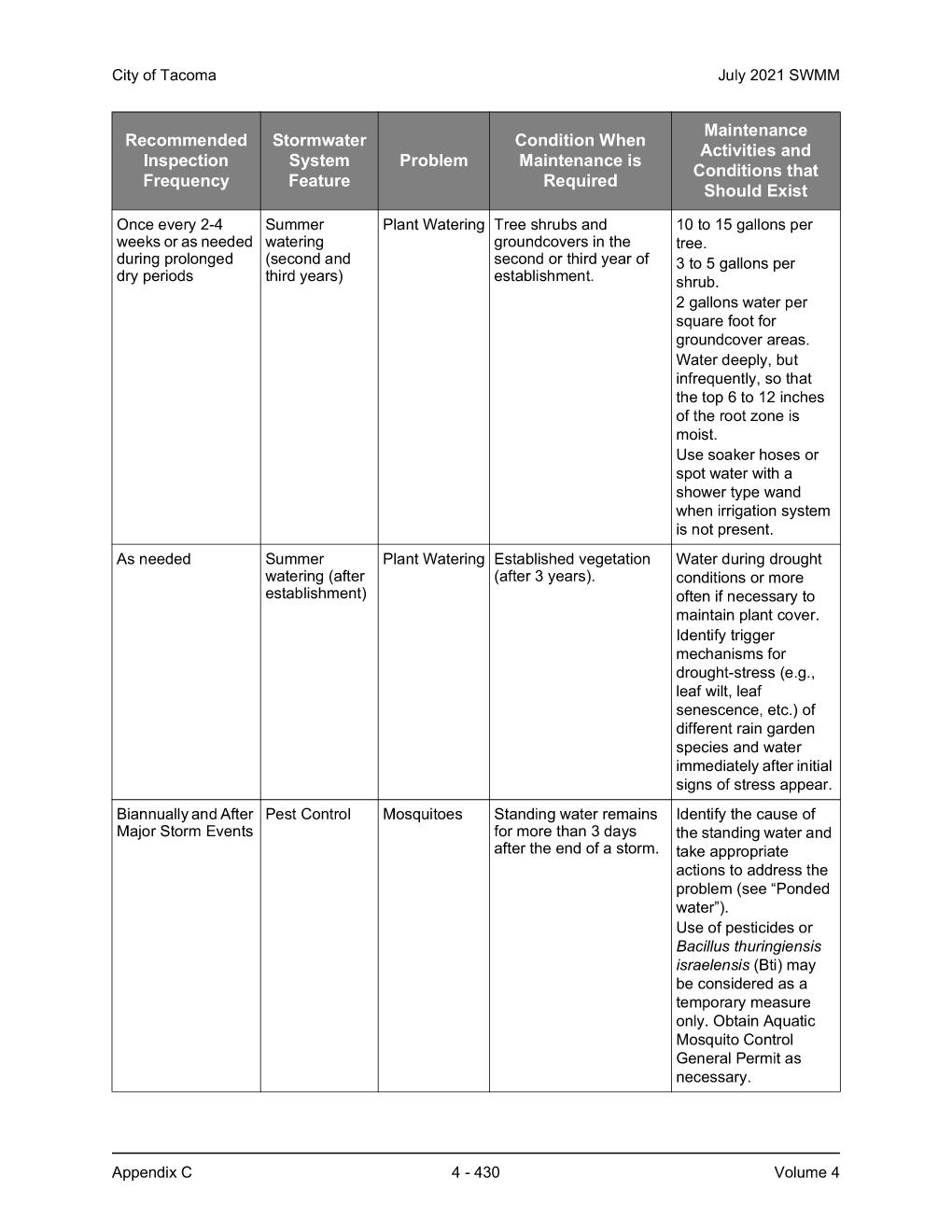 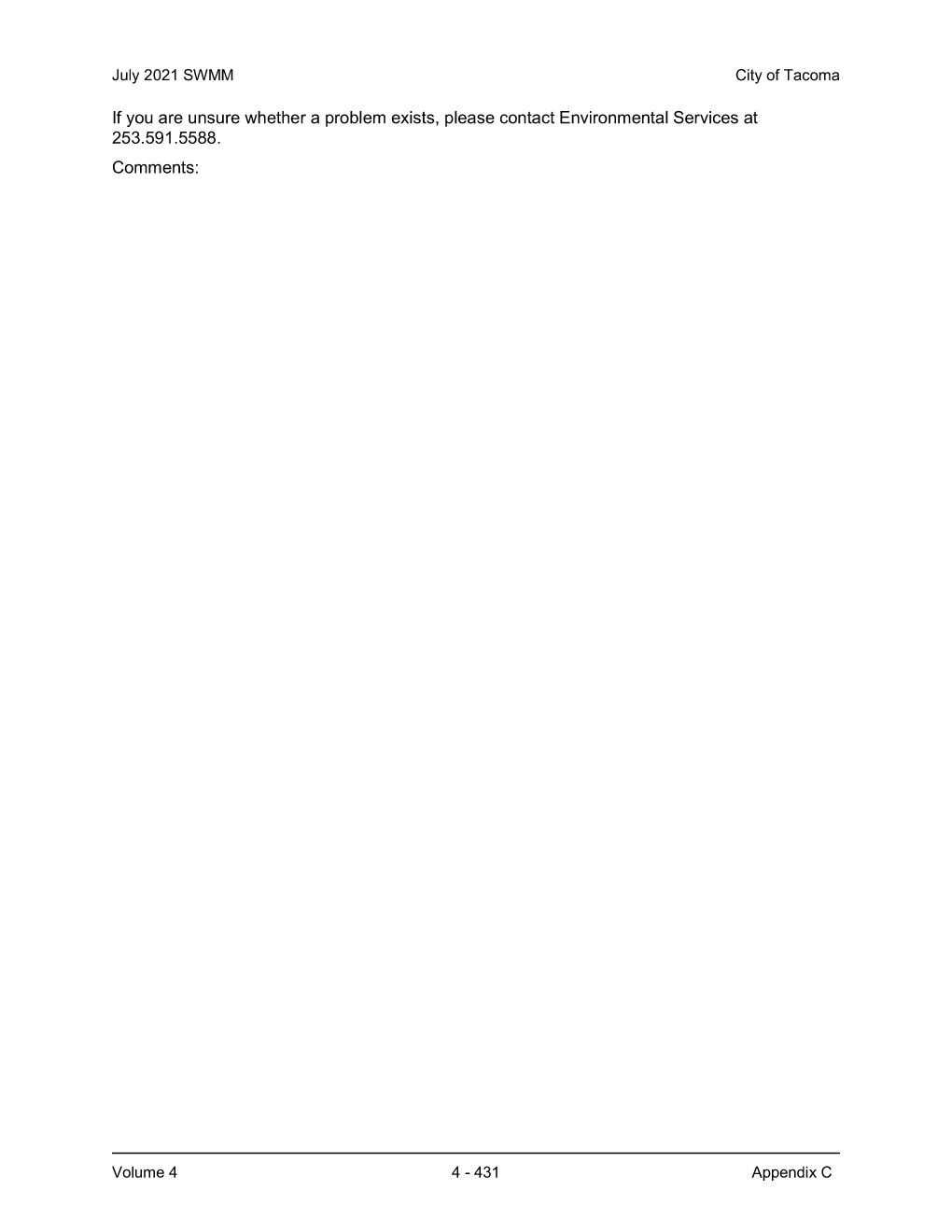 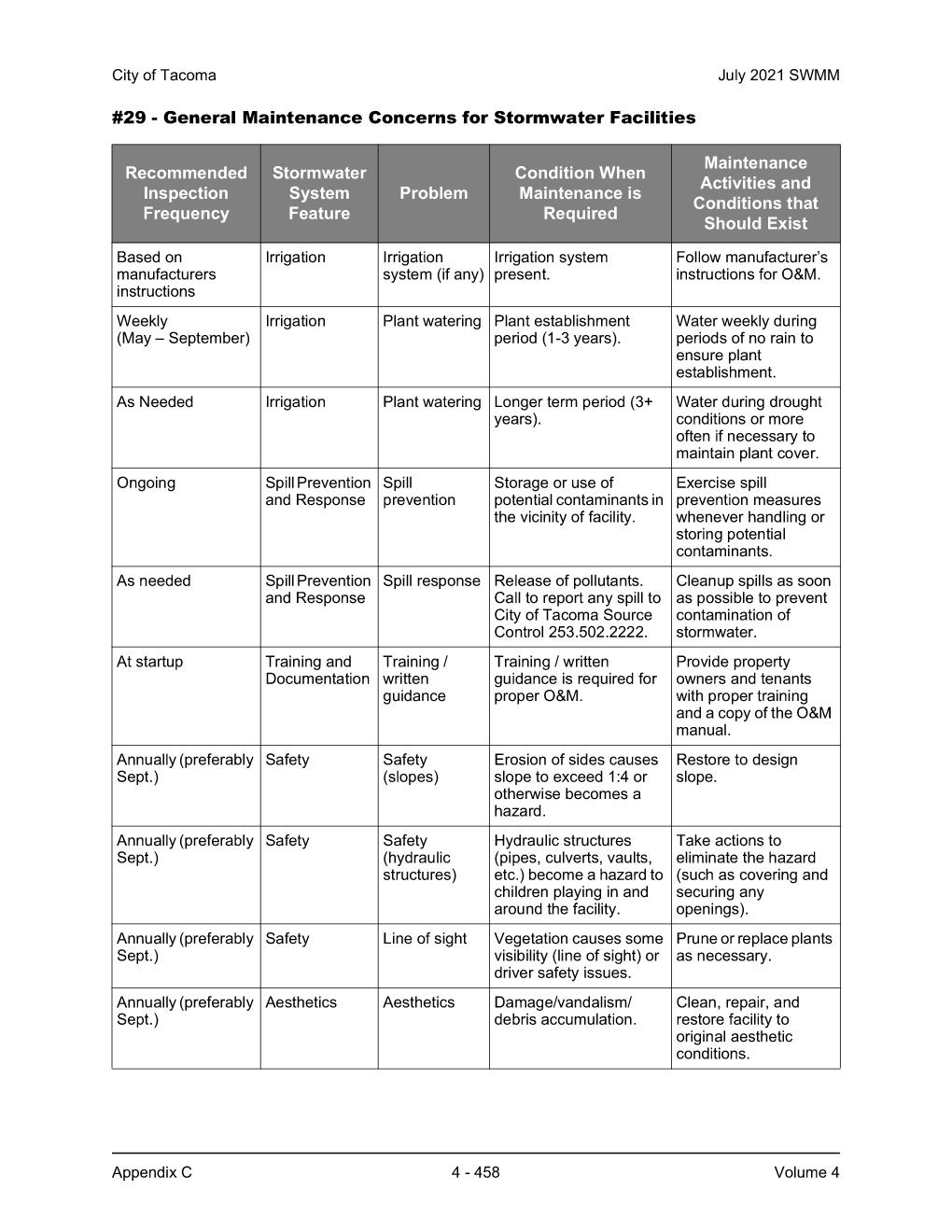 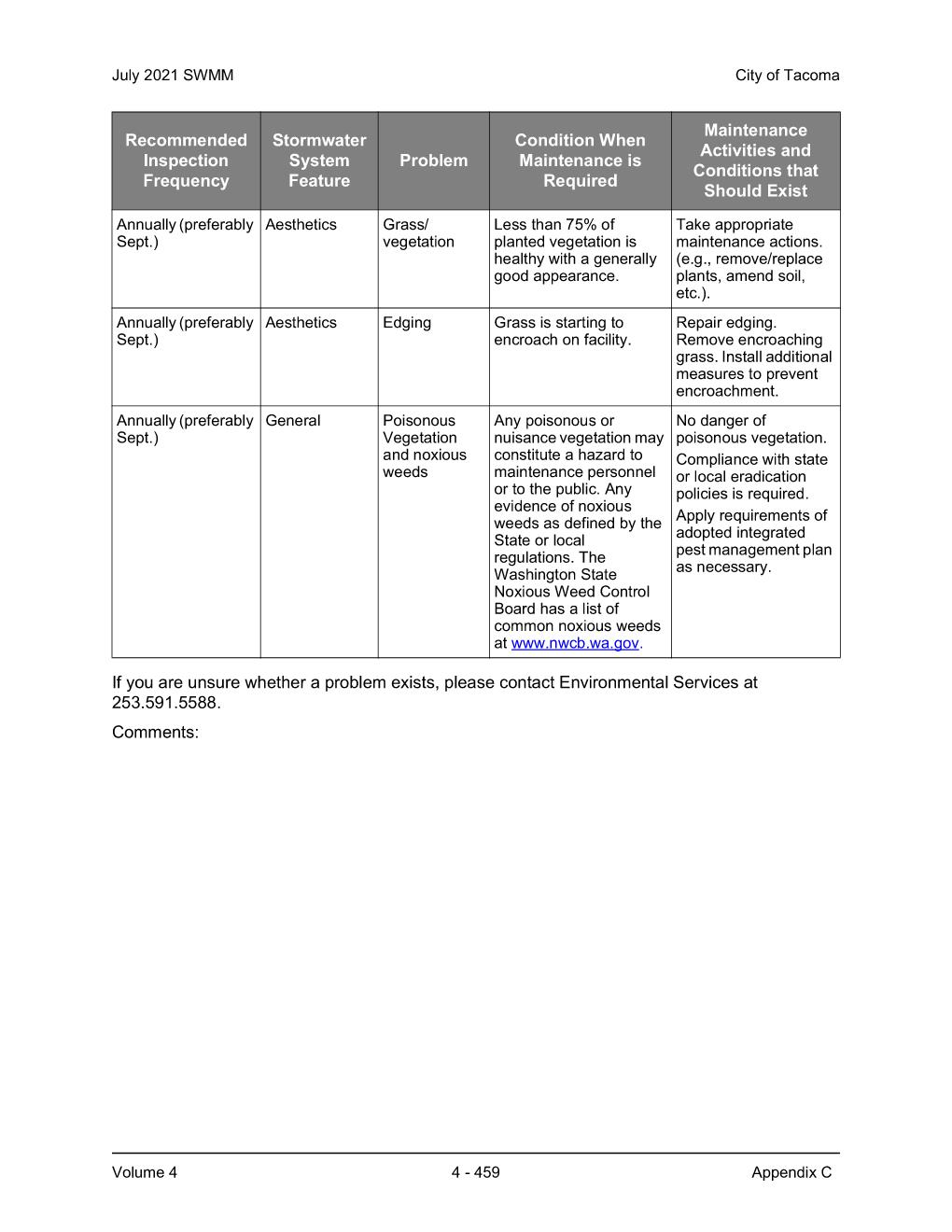 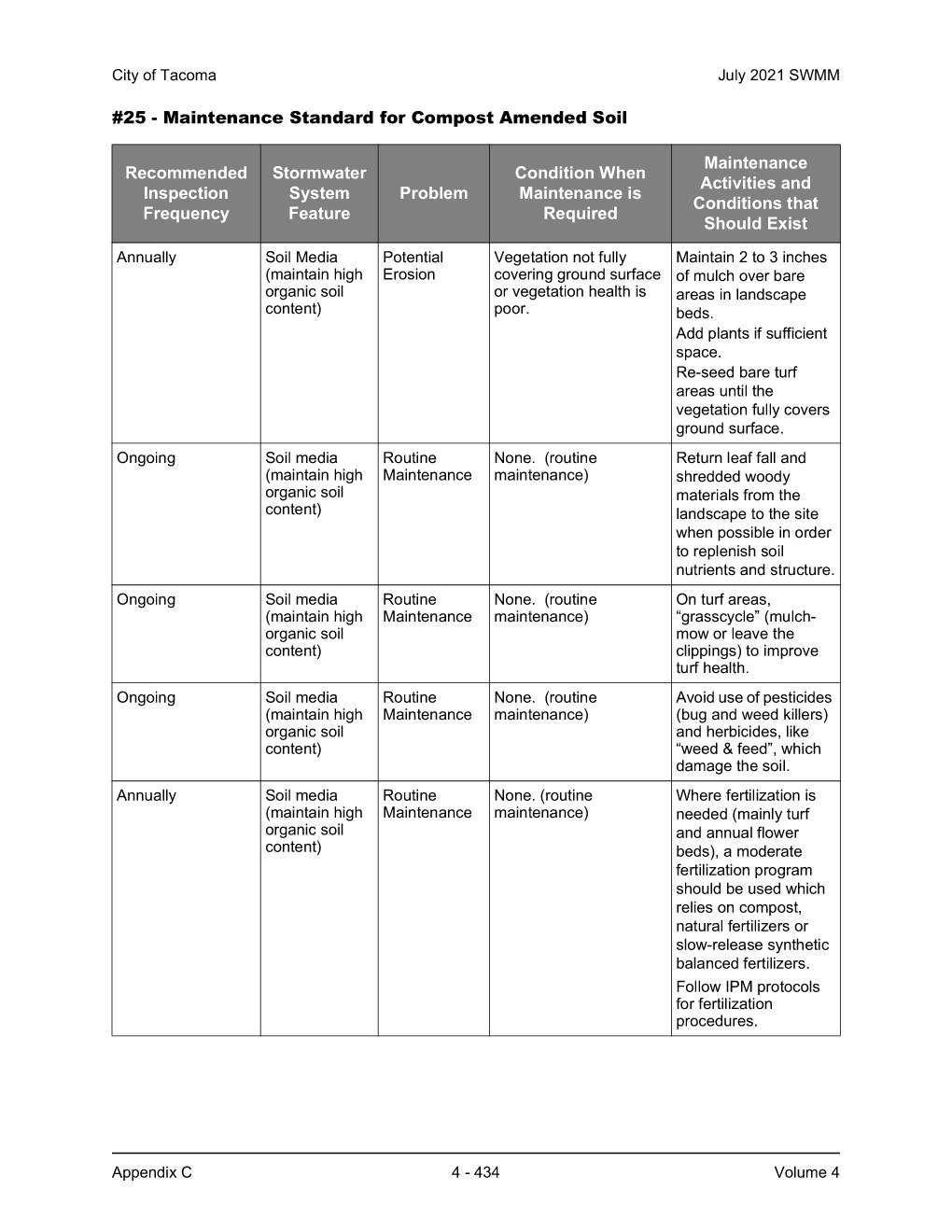 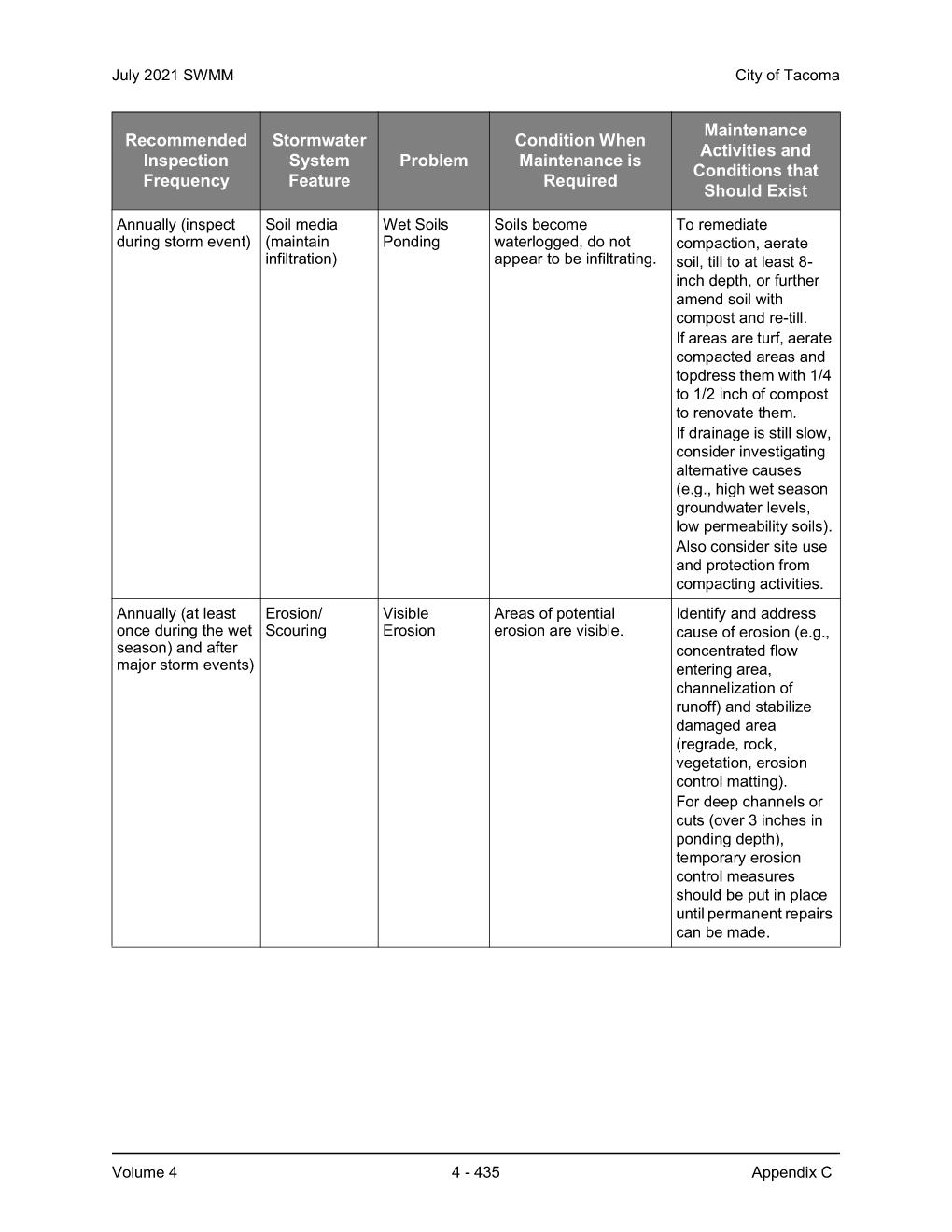 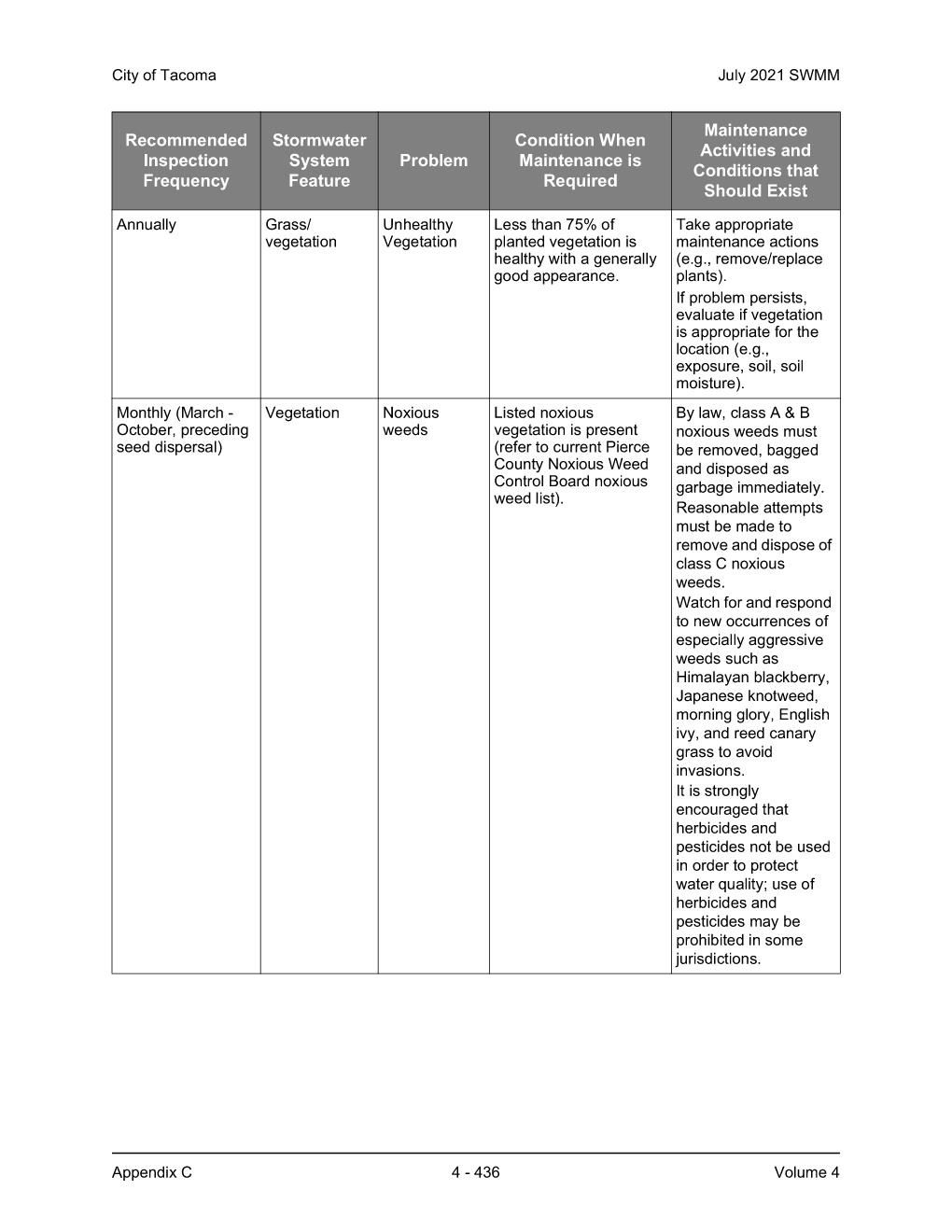 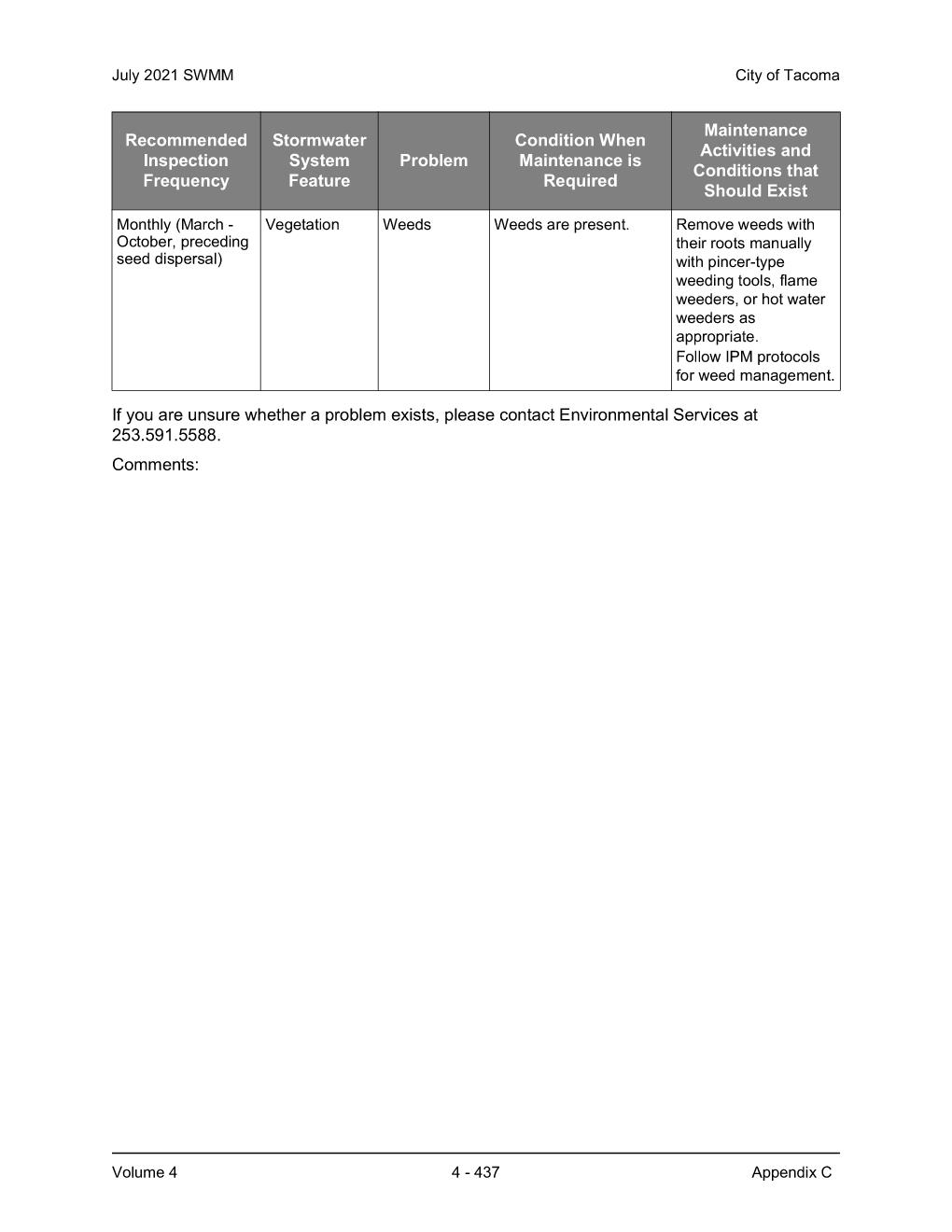 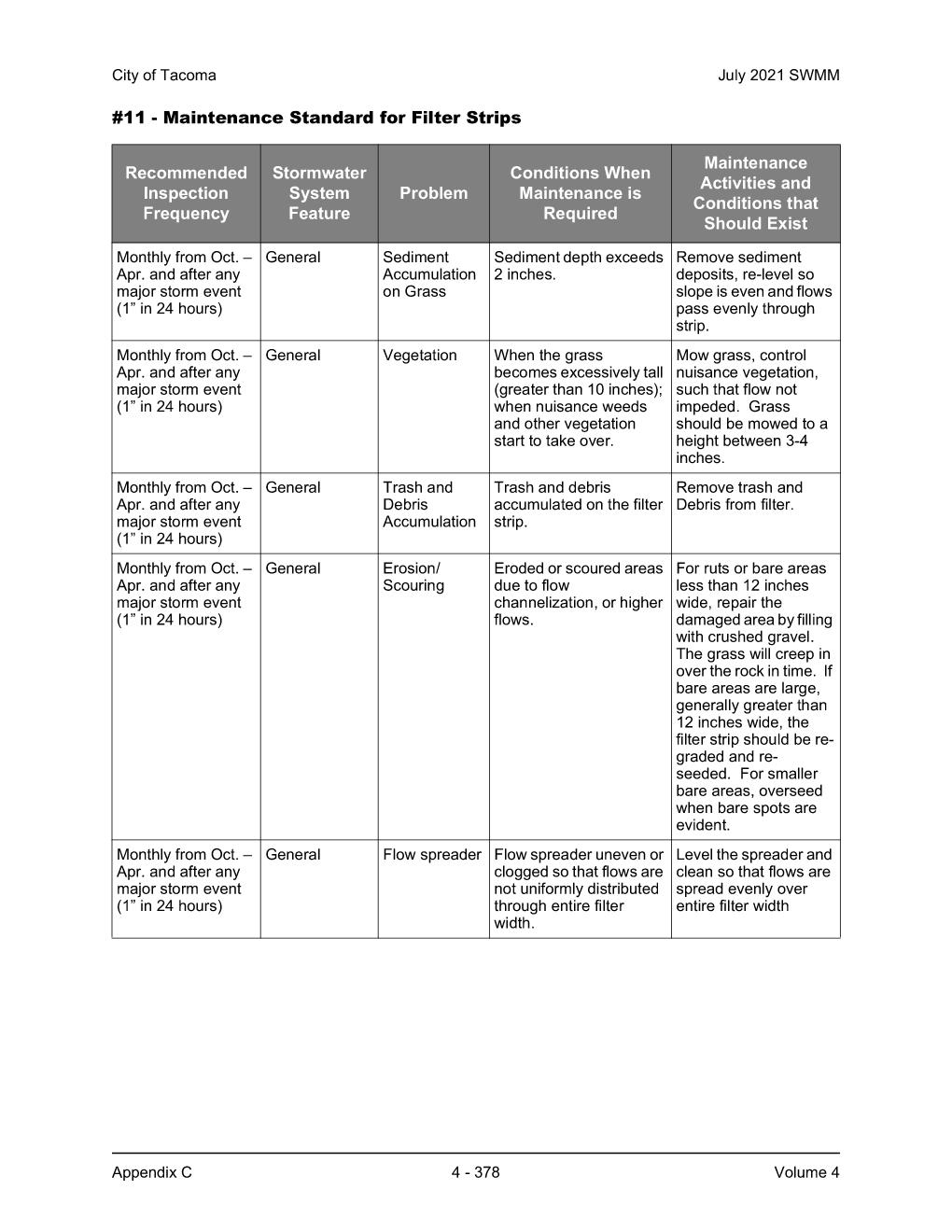 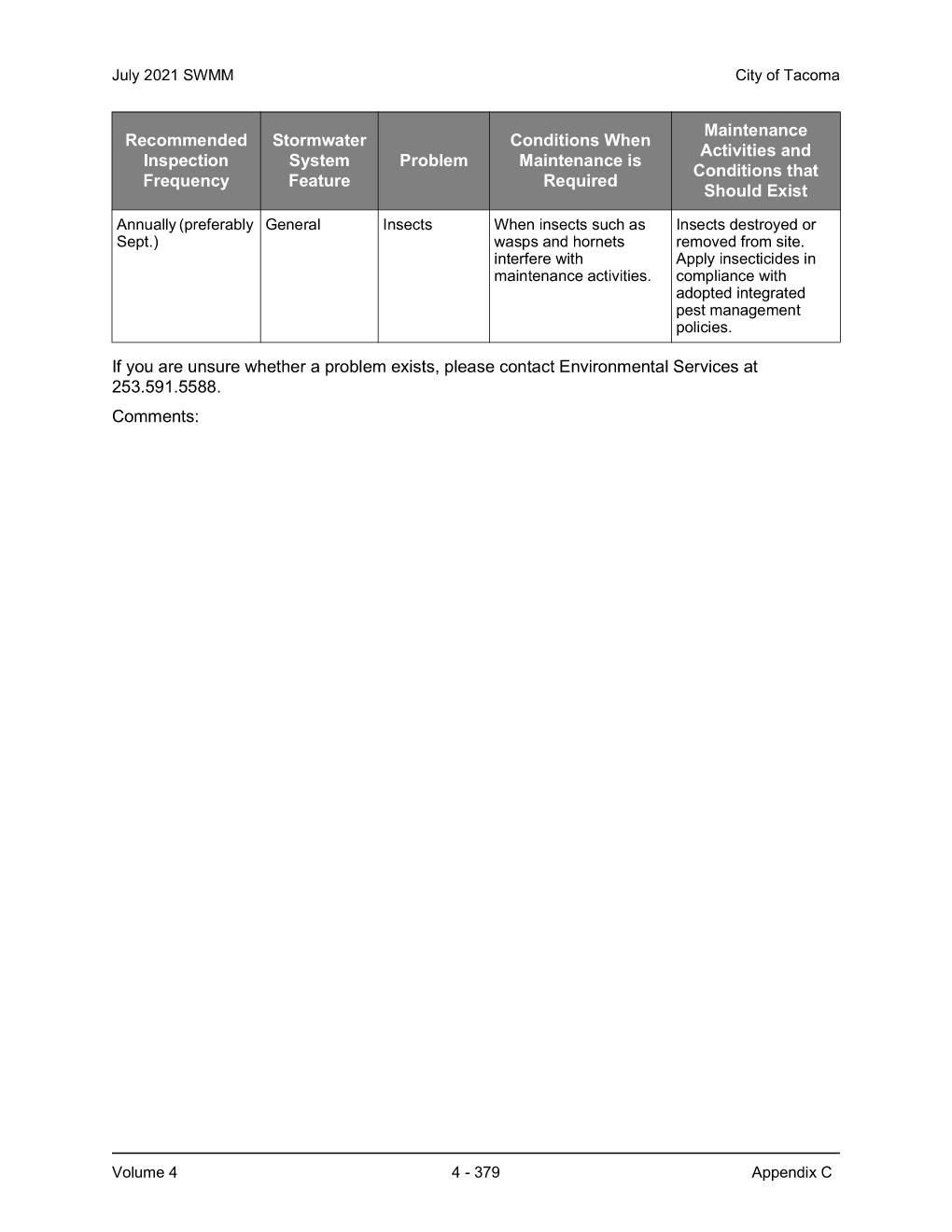 Maintenance – Stormwater PipesAt least yearly check to ensure stormwater pipes are still connected to the downspout system.  Open cleanouts to check pipe condition and ensure no excess sediment or debris is in pipe system.  Clean gutters yearly to keep stormwater flowing.Sample Inspection Checklist and Activity LogInspection Date: 					Action Required: Yes NoInspector Name: During inspection do not compact rain garden soil area.  Walk lightly and do not use heavy equipment within the facility.Photos Were photos taken today of all components of the stormwater system? Yes NoTake photos with every inspection.Rain Garden Area MaintenanceIs trash present? Yes No		Remove trash and leaves from bioretention area.  Replant as necessary.Action Taken:  Maintenance Completed	  Maintenance RequestedComments: _______________________________________________________________Are noxious weeds present? Yes NoNoxious weeds shall be removed as soon as feasible.  See noxious weed handout.  Dispose of noxious weeds properly.Action Taken:  Maintenance Completed 	 Maintenance RequestedComments: _______________________________________________________________Is there evidence of oil, gasoline, or other contaminants? Yes NoRemove all contaminants as soon as feasible.Action Taken:  Maintenance Completed	  Maintenance RequestedComments: _______________________________________________________________Is insect control needed? Yes No	Remove insects if they interfere with maintenance.Action Taken:  Maintenance Completed	  Maintenance RequestedComments: _______________________________________________________________Is there standing water in the facility 48 hours or longer after rain event? Yes NoRemove sediment or trash.  If standing water still exists after sediment, trash, debris removal – removal and replacement of rain garden soil mix may be required.Action Taken:  Maintenance Completed	  Maintenance RequestedComments: _______________________________________________________________Are there signs of erosion on the side slopes or near inlets?Yes NoRepair erosion damage over 2 inches deep.  Stabilize with plantings.If erosion is persistent (noted at each inspection): Call 253.502.2105.Action Taken:  Maintenance Completed	  Maintenance RequestedComments: _______________________________________________________________Are rodent holes present?	Yes No		Remove rodents and repair holes.Action Taken:  Maintenance Completed	  Maintenance RequestedComments: _______________________________________________________________Is inlet pipe clogged or damaged? Yes NoRemove debris or vegetation clogging inlet pipe.Repair inlet pipe.Action Taken:  Maintenance Completed	  Maintenance RequestedComments: _______________________________________________________________Is rock protection present around inlet pipe? Yes NoRepair or replace rock protection.  Action Taken:  Maintenance Completed	  Maintenance RequestedComments: _______________________________________________________________Are there signs of poor vegetation cover (less than 75% survival)?  Yes NoReplant according to original planting plan.  Action Taken:  Maintenance Completed	  Maintenance RequestedComments: _______________________________________________________________Are diseased or dead plants present? Yes NoRemove diseased or dead plants.  Deadhead flowers.  Remove dead foliage.  Replant as necessary.  Action Taken:  Maintenance Completed	  Maintenance RequestedComments: _______________________________________________________________Does vegetation need watering (summer months only)? Yes NoWater as follows: 10-15 gallons per tree; 3-5 gallons per shrub; 2 gallons per sf of groundcover.  Water deeply but infrequently.Action Taken:  Maintenance Completed	  Maintenance RequestedComments: _______________________________________________________________Are weeds present? Yes NoRemove weeds manually.  Action Taken:  Maintenance Completed	  Maintenance RequestedComments: _______________________________________________________________Does excessive vegetation inhibit flow into facility, block vehicle site distance, or pose a pedestrian safety hazard? Yes NoEdge or trim vegetation as needed.  Remove excessive leaf litter.  If excessive vegetation continues, contact 253.502.2105 to determine if new vegetation type is appropriate.Action Taken:  Maintenance Completed	  Maintenance RequestedComments: _______________________________________________________________Do bare spots exist in the mulch layer?  Mulch should be 2 inches or thicker in the facility. Yes No  Supplement and/or replenish mulch.  Ensure mulch is not placed near woody stems.Action Taken:  Maintenance Completed	  Maintenance RequestedComments: _______________________________________________________________Compost Amended Vegetative Filter Strip MaintenanceAre there signs of poor vegetation cover (less than 75% survival)?  Yes NoReseed bare areas.Action Taken:  Maintenance Completed	  Maintenance RequestedComments: _______________________________________________________________Are there signs of ponding or very wet areas during dry weather?  Yes NoSoil may need aeration to un-compact areas.Action Taken:  Maintenance Completed	  Maintenance RequestedComments: _______________________________________________________________OtherList any other observations or concerns.Comments: __________________________________________________________________________________________________________________________________________________________________________________________________________________________________________Action Taken:  Maintenance Completed	  Maintenance RequestedComments: __________________________________________________________________________________________________________________________________________________________________________________________________________________________________________Action Taken:  Maintenance Completed	  Maintenance RequestedComments: __________________________________________________________________________________________________________________________________________________________________________________________________________________________________________Action Taken:  Maintenance Completed	  Maintenance RequestedComments: __________________________________________________________________________________________________________________________________________________________________________________________________________________________________________Action Taken:  Maintenance Completed	  Maintenance Requested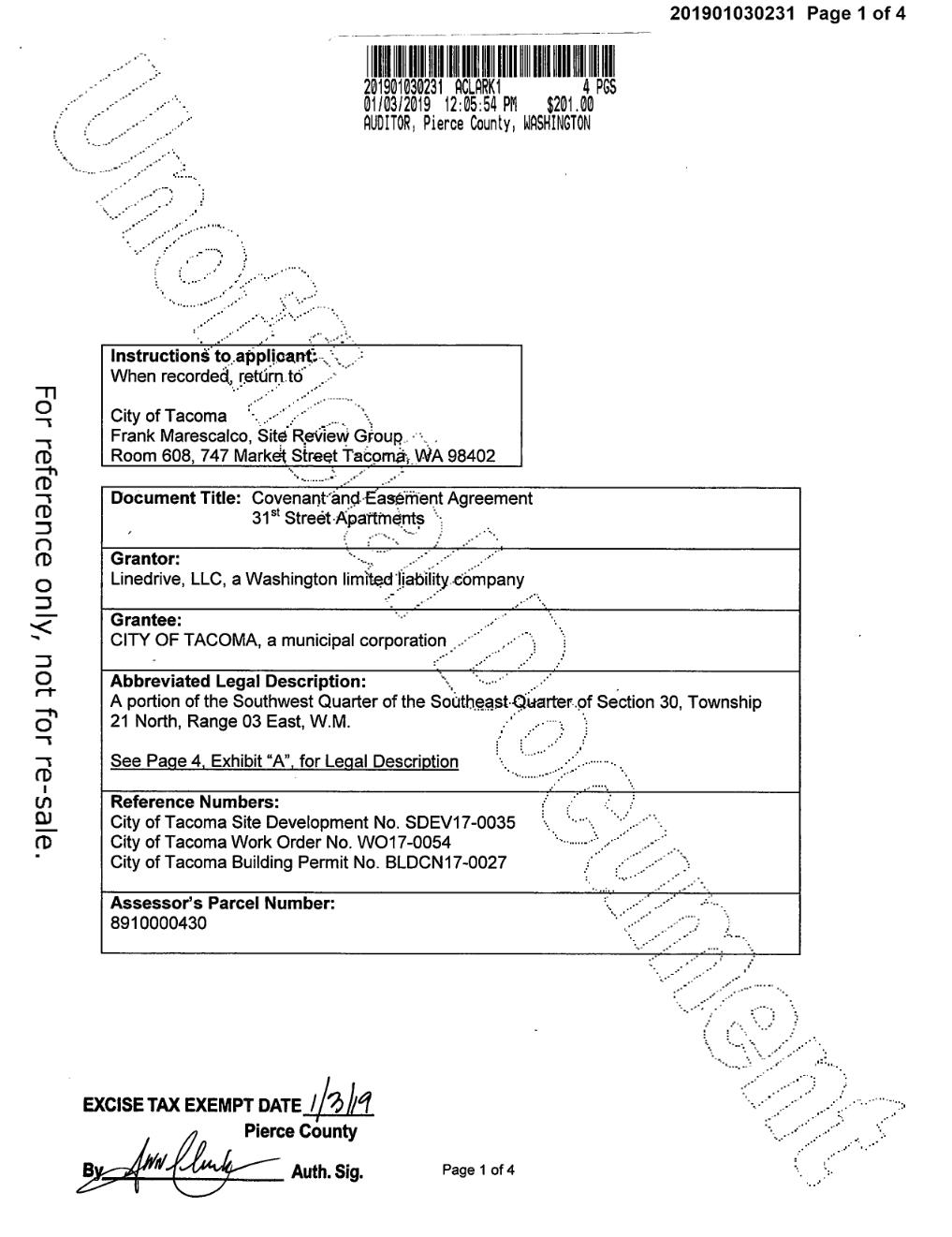 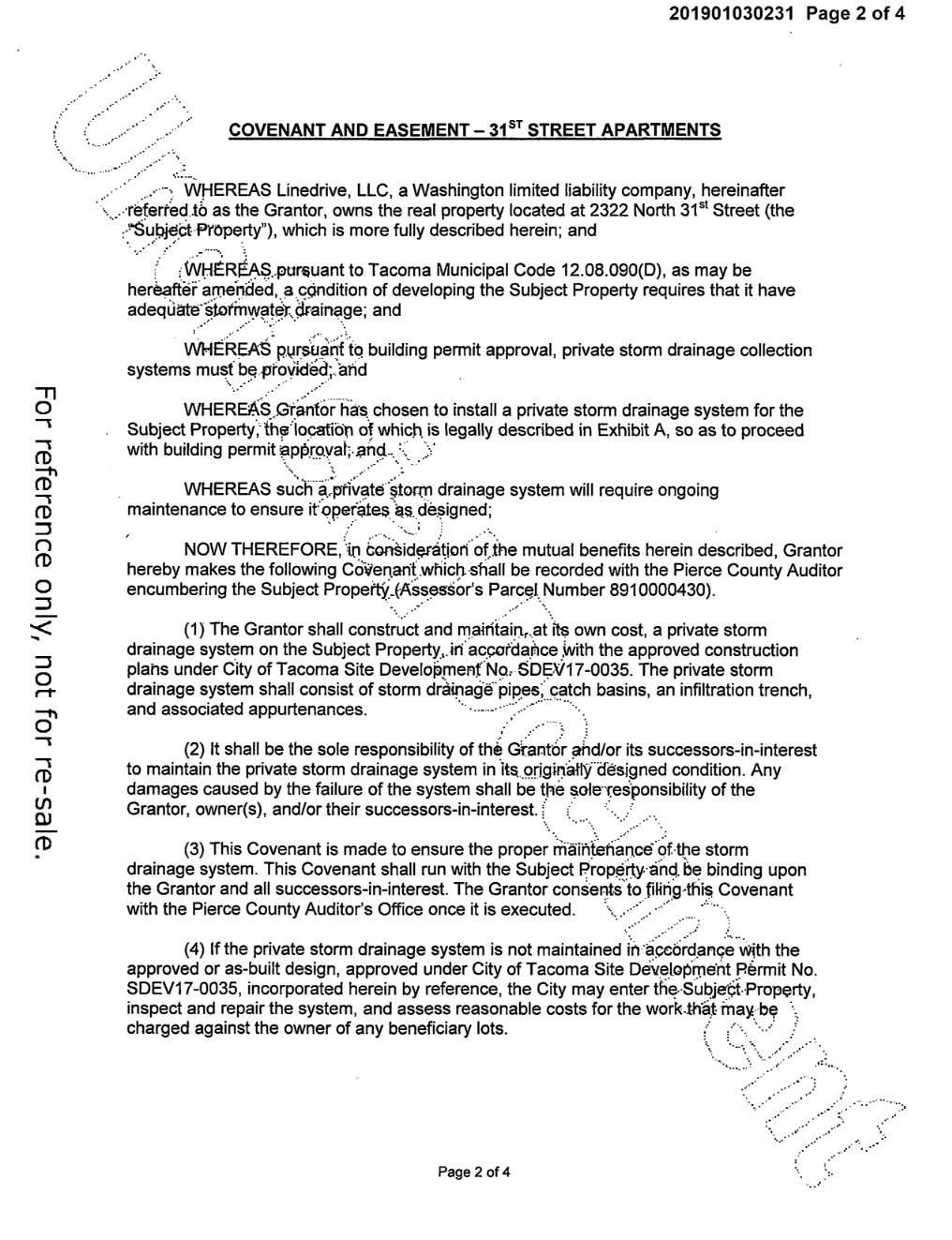 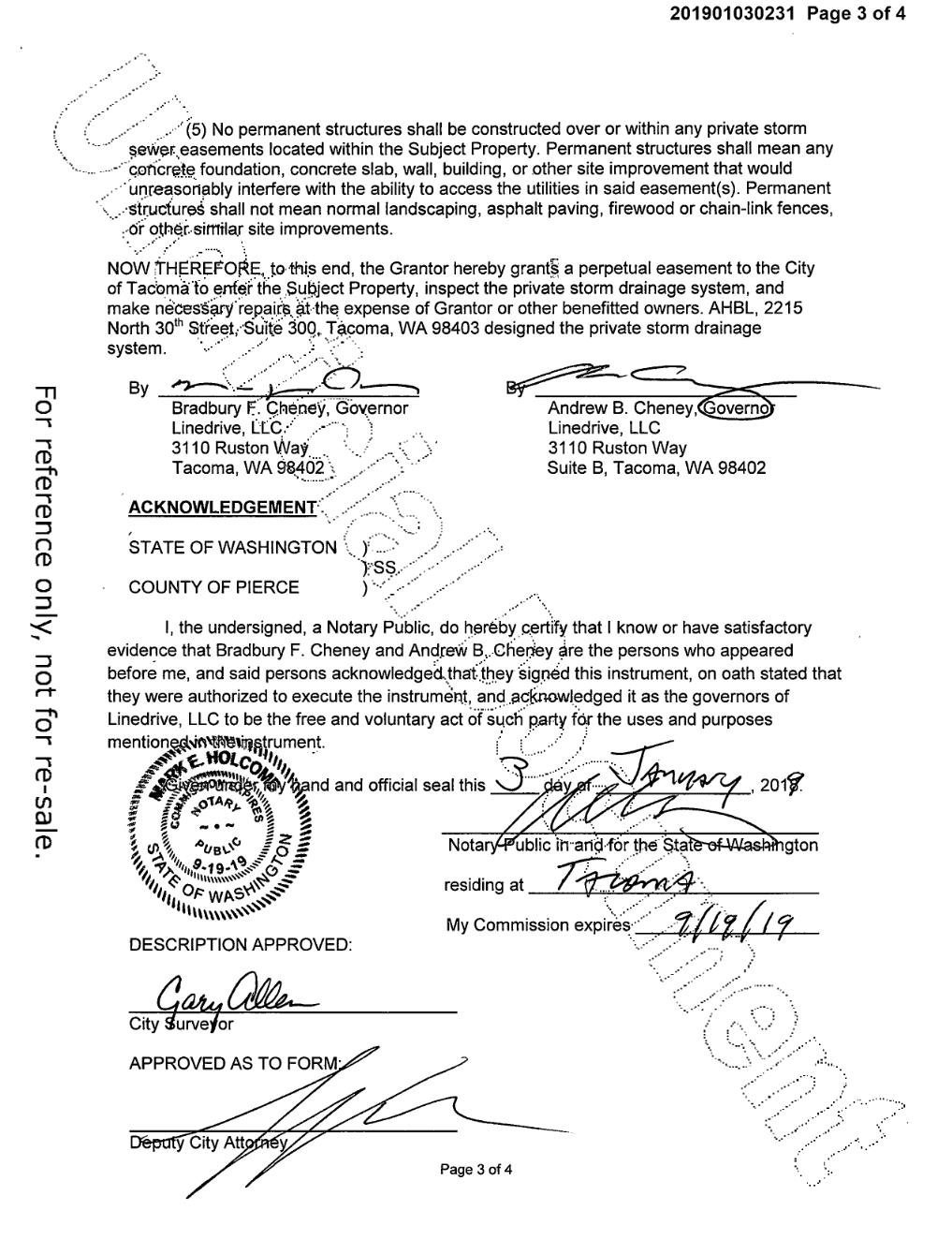 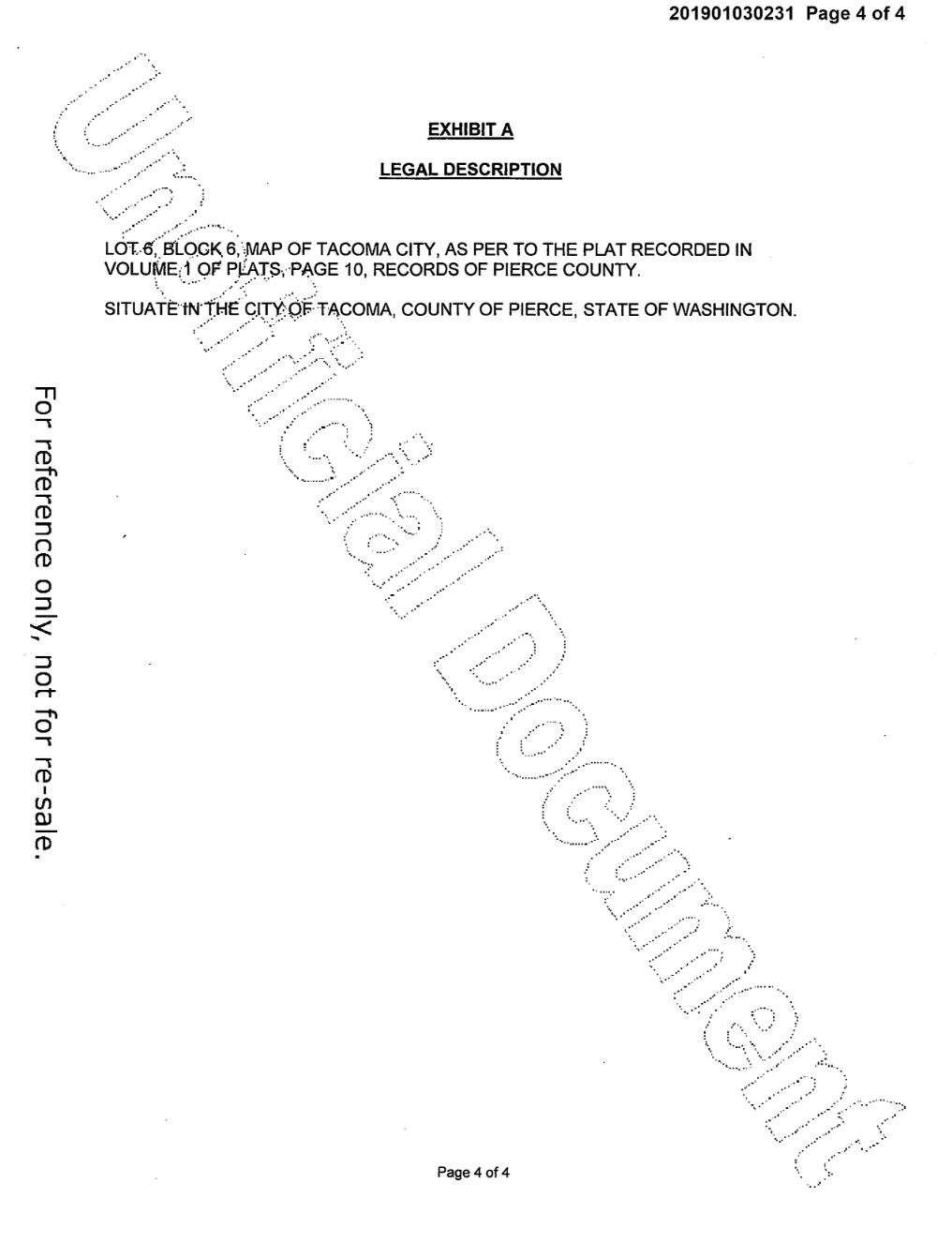 NameOrganizationContact Telephone NumberEmail AddressNameOrganizationContact Telephone NumberEmail AddressFacility Location Identifier on associated figure.Facility Type – Provide BMP Name and Number from SWMM.  Include Manufacturer Name and Manufacturer Model Number, if applicable. Facility Description – What Facility Does, How it Works,  and applicable information such Number of Cartridges, Type of Cartridges, Height of Cartridges, etc. as applicable for Emerging Technologies Estimated Operation and Maintenance Cost